				บันทึกข้อความ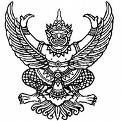 ส่วนราชการ    โรงพยาบาลมวกเหล็ก	ต.มิตรภาพ อ.มวกเหล็ก จ.สระบุรี ๑๘๑๘๐			     ที่  สบ ๐๐๓3.๓๐๑/				วันที่        					       เรื่อง  ขออนุมัติจัดทำโครงการ ชื่อโครงการ	 เรียน	ผู้อำนวยการโรงพยาบาลมวกเหล็ก		ด้วยกลุ่มงาน/ทีม........................................  ได้ส่งโครงการ..................................  โดยใช้เงิน  บำรุงโรงพยาบาลมวกเหล็ก จำนวน ...................... บาท  และได้รับอนุมัติโครงการแล้วเมื่อวันที่........................  จึงขออนุมัติจัดทำโครงการดังกล่าว เพื่อ.(วัตถุประสงค์ที่จัด).................. ในช่วงเดือน................-........................		จึงเรียนมาเพื่อโปรดทราบ และขออนุมัติดำเนินโครงการดังกล่าว ต่อไป							 ……………………………………………… 						            (นาย/นาง                           )    พยาบาลวิชาชีพ  ชำนาญการ                                                                          (หัวหน้า, ประธานทีม, เลขาทีม.....)		อนุมัติ	(นางศิรดา  ภูริวัฒนพงศ์)     ผู้อำนวยการโรงพยาบาลมวกเหล็ก				                 